UNDERGRADUATE CURRICULUM COMMITTEE (UCC)
PROPOSAL FORM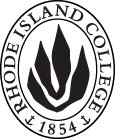 Cover page	scroll over blue text to see further important instructions: [if not working select “COMMents on rollover” in your Word preferences under view] please read these.N.B. DO NOT USE HIGHLIGHT, where choices are given within categories, please DELETE those THAT DO NOT APPLY TO YOUR PROPOSAL. Do not delete numbered categories.ALL numbers in section (A) to be completed, including the impact ones (#5-7), put “none” if that is the case.B.  NEW OR REVISED COURSES  DO NOT use highlight. Do not delete numbered categories, just leave blank if they do not apply. Delete this whole page if the proposal does not include a new or revised course. Always fill in b. 1 and B. 3 for context.D. SignaturesChanges that affect General Education in any way MUST be approved by ALL Deans and COGE Chair.Changes that directly impact more than one department/program MUST have the signatures of all relevant department chairs, program directors, and their relevant dean (e.g. when creating/revising a program using courses from other departments/programs). Check UCC manual 4.2 for further guidelines on whether the signatures need to be approval or acknowledgement.Proposals that do not have appropriate approval signatures will not be considered. Type in name of person signing and their position/affiliation.Send electronic files of this proposal and accompanying catalog copy to curriculum@ric.edu and a printed signature copy of this whole form to the current Chair of UCC. Check UCC website for due dates.D.1. Approvals: required from programs/departments/deans who originate the proposal.  may include multiple departments, e.g., for joint/interdisciplinary proposals. D.2. Acknowledgements: REQUIRED from OTHER PROGRAMS/DEPARTMENTS (and their relevant deans if not already included above) that are IMPACTED BY THE PROPOSAL. SIGNATURE DOES NOT INDICATE APPROVAL, ONLY AWARENESS THAT THE PROPOSAL IS BEING SUBMITTED.  CONCERNS SHOULD BE BROUGHT TO THE UCC COMMITTEE MEETING FOR DISCUSSION; all faculty are welcome to attend.A.1. Course or programMEDI 203 COMPLETE Introduction to Medical ImagingMEDI 203 COMPLETE Introduction to Medical ImagingMEDI 203 COMPLETE Introduction to Medical ImagingMEDI 203 COMPLETE Introduction to Medical ImagingReplacing A.2. Proposal typeCourse:  creation Course:  creation Course:  creation Course:  creation A.3. OriginatorEric HallHome departmentBiology/Health SciencesBiology/Health SciencesBiology/Health SciencesA.4. Context and Rationale With a new revision to all of the medical imaging programs, we are creating a new set of core courses using the MEDI prefix that will extend the coverage of the older MEDI 202 (MEDI 202 will be deleted at a future date once the revised programs are running).MEDI 203 will be an interprofessional introduction to the use of medical imaging’s various modalities in the modern health care environment.With a new revision to all of the medical imaging programs, we are creating a new set of core courses using the MEDI prefix that will extend the coverage of the older MEDI 202 (MEDI 202 will be deleted at a future date once the revised programs are running).MEDI 203 will be an interprofessional introduction to the use of medical imaging’s various modalities in the modern health care environment.With a new revision to all of the medical imaging programs, we are creating a new set of core courses using the MEDI prefix that will extend the coverage of the older MEDI 202 (MEDI 202 will be deleted at a future date once the revised programs are running).MEDI 203 will be an interprofessional introduction to the use of medical imaging’s various modalities in the modern health care environment.With a new revision to all of the medical imaging programs, we are creating a new set of core courses using the MEDI prefix that will extend the coverage of the older MEDI 202 (MEDI 202 will be deleted at a future date once the revised programs are running).MEDI 203 will be an interprofessional introduction to the use of medical imaging’s various modalities in the modern health care environment.With a new revision to all of the medical imaging programs, we are creating a new set of core courses using the MEDI prefix that will extend the coverage of the older MEDI 202 (MEDI 202 will be deleted at a future date once the revised programs are running).MEDI 203 will be an interprofessional introduction to the use of medical imaging’s various modalities in the modern health care environment.A.5. Student impactImproved understanding of all modalities.Improved understanding of all modalities.Improved understanding of all modalities.Improved understanding of all modalities.Improved understanding of all modalities.A.6. Impact on other programs NoneNoneNoneNoneNoneA.7. Resource impactFaculty PT & FT: None.  Course will be taught by LSMI facultyNone.  Course will be taught by LSMI facultyNone.  Course will be taught by LSMI facultyNone.  Course will be taught by LSMI facultyA.7. Resource impactLibrary:NoneNoneNoneNoneA.7. Resource impactTechnologyNoneNoneNoneNoneA.7. Resource impactFacilities:This course may require a 60 capacity classroomThis course may require a 60 capacity classroomThis course may require a 60 capacity classroomThis course may require a 60 capacity classroomA.8. Semester effectiveFall 2020 A.9. Rationale if sooner than next Fall A.9. Rationale if sooner than next FallA.10. INSTRUCTIONS FOR CATALOG COPY:  This single file copy must include ALL relevant pages from the college catalog, and show how the catalog will be revised.  (1) Go to the “Forms and Information” page on the UCC website. Scroll down until you see the Word files for the current catalog. (2) Download ALL catalog sections relevant for this proposal, including course descriptions and/or other affected programs.  (3) Place ALL relevant catalog copy into a single file. Put page breaks between sections and delete any catalog pages not relevant for this proposal. (4) Using the track changes function, revise the catalog pages to demonstrate what the information should look like in next year’s catalog.  (5) Check the revised catalog pages against the proposal form, especially making sure that program totals are correct if adding/deleting course credits. If new copy, indicate where it should go in the catalog. If making related proposals a single catalog copy that includes all is acceptable. Send as a separate single file along with this form.A.10. INSTRUCTIONS FOR CATALOG COPY:  This single file copy must include ALL relevant pages from the college catalog, and show how the catalog will be revised.  (1) Go to the “Forms and Information” page on the UCC website. Scroll down until you see the Word files for the current catalog. (2) Download ALL catalog sections relevant for this proposal, including course descriptions and/or other affected programs.  (3) Place ALL relevant catalog copy into a single file. Put page breaks between sections and delete any catalog pages not relevant for this proposal. (4) Using the track changes function, revise the catalog pages to demonstrate what the information should look like in next year’s catalog.  (5) Check the revised catalog pages against the proposal form, especially making sure that program totals are correct if adding/deleting course credits. If new copy, indicate where it should go in the catalog. If making related proposals a single catalog copy that includes all is acceptable. Send as a separate single file along with this form.A.10. INSTRUCTIONS FOR CATALOG COPY:  This single file copy must include ALL relevant pages from the college catalog, and show how the catalog will be revised.  (1) Go to the “Forms and Information” page on the UCC website. Scroll down until you see the Word files for the current catalog. (2) Download ALL catalog sections relevant for this proposal, including course descriptions and/or other affected programs.  (3) Place ALL relevant catalog copy into a single file. Put page breaks between sections and delete any catalog pages not relevant for this proposal. (4) Using the track changes function, revise the catalog pages to demonstrate what the information should look like in next year’s catalog.  (5) Check the revised catalog pages against the proposal form, especially making sure that program totals are correct if adding/deleting course credits. If new copy, indicate where it should go in the catalog. If making related proposals a single catalog copy that includes all is acceptable. Send as a separate single file along with this form.A.10. INSTRUCTIONS FOR CATALOG COPY:  This single file copy must include ALL relevant pages from the college catalog, and show how the catalog will be revised.  (1) Go to the “Forms and Information” page on the UCC website. Scroll down until you see the Word files for the current catalog. (2) Download ALL catalog sections relevant for this proposal, including course descriptions and/or other affected programs.  (3) Place ALL relevant catalog copy into a single file. Put page breaks between sections and delete any catalog pages not relevant for this proposal. (4) Using the track changes function, revise the catalog pages to demonstrate what the information should look like in next year’s catalog.  (5) Check the revised catalog pages against the proposal form, especially making sure that program totals are correct if adding/deleting course credits. If new copy, indicate where it should go in the catalog. If making related proposals a single catalog copy that includes all is acceptable. Send as a separate single file along with this form.A.10. INSTRUCTIONS FOR CATALOG COPY:  This single file copy must include ALL relevant pages from the college catalog, and show how the catalog will be revised.  (1) Go to the “Forms and Information” page on the UCC website. Scroll down until you see the Word files for the current catalog. (2) Download ALL catalog sections relevant for this proposal, including course descriptions and/or other affected programs.  (3) Place ALL relevant catalog copy into a single file. Put page breaks between sections and delete any catalog pages not relevant for this proposal. (4) Using the track changes function, revise the catalog pages to demonstrate what the information should look like in next year’s catalog.  (5) Check the revised catalog pages against the proposal form, especially making sure that program totals are correct if adding/deleting course credits. If new copy, indicate where it should go in the catalog. If making related proposals a single catalog copy that includes all is acceptable. Send as a separate single file along with this form.A.10. INSTRUCTIONS FOR CATALOG COPY:  This single file copy must include ALL relevant pages from the college catalog, and show how the catalog will be revised.  (1) Go to the “Forms and Information” page on the UCC website. Scroll down until you see the Word files for the current catalog. (2) Download ALL catalog sections relevant for this proposal, including course descriptions and/or other affected programs.  (3) Place ALL relevant catalog copy into a single file. Put page breaks between sections and delete any catalog pages not relevant for this proposal. (4) Using the track changes function, revise the catalog pages to demonstrate what the information should look like in next year’s catalog.  (5) Check the revised catalog pages against the proposal form, especially making sure that program totals are correct if adding/deleting course credits. If new copy, indicate where it should go in the catalog. If making related proposals a single catalog copy that includes all is acceptable. Send as a separate single file along with this form.Old (for revisions only)ONLY include information that is being revised, otherwise leave blank. NewExamples are provided within some of the boxes for guidance, delete just the examples that do not apply.B.1. Course prefix and number MEDI 203B.2. Cross listing number if anyB.3. Course title Complete Introduction to Medical ImagingB.4. Course description Students learn about the history of imaging, discovery of x-rays, and the specialties. Student’s time-management, safety and professional ethics will be emphasized. B.5. Prerequisite(s)Acceptance into a Medical Imaging Clinical programB.6. OfferedFall  B.7. Contact hours 3B.8. Credit hours3B.9. Justify differences if anyB.10. Grading system Letter grade  B.11. Instructional methods| Lecture  B.12.CategoriesRequired for majorB.13. Is this an Honors course?NOB.14. General EducationN.B. Connections must include at least 50% Standard Classroom instruction.NO |category:B.15. How will student performance be evaluated?Attendance  | Class participation |  Exams  |  B.16 Recommended class-size25-60B.17. Redundancy statementN/AB. 18. Other changes, if anyB.19. Course learning outcomes: List each one in a separate rowProfessional Org.Standard(s), if relevantHow will each outcome be measured?Learn appropriate methods of responding and caring for patients in the medical imaging department.Demonstrate knowledge of research methods related to the health sciences.Differentiate the systems of ethics, law, and morals.  Learn effective methods of oral and written communication.    Demonstrate comprehension with the use of informatics within healthcare, specifically in imaging.  Class participation and demonstrations, quizzes, and tests.Completion of a research abstract exercise.    Class participation, quizzes, and tests. Written assignments and oral communications in class and the class presentation.Class participation, quizzes, and tests.B.20. Topical outline: DO NOT INSERT WHOLE SYLLABUS, JUST A TWO-TIER TOPIC OUTLINE. Proposals that ignore this request will be returned for revision.The health professionsImaging modalitiesPost-graduate professionsOther health care professionsThe health care environmentHealth care settingsPayment/reimbursement systemsHospital organizationMissionAdministrative servicesMedical servicesOrganizationProfessional personnelSupport personnelEducation personnelAccreditationHealth care institutionsModalitiesEducationalRegulatory agenciesFederal and stateMRI safetyRadiation safetyProfessional credentialingNational certification and registrationState licensureProfessional organizationsPurpose, function, and activitiesTypesProfessional development and advancementRequiredClinical experienceContinuing education opportunitiesEmployment considerationsAdvancement opportunitiesEthics and ethical behaviorCode of professional ethicsEthical issues in health careCultural considerationsRadiologic-specificLegal issues Parameters of legal responsibilityHIPAATortsLegal doctrines and standardsLegal risk reduction and risk managementMedical recordsPatient consentDefinitionTypesCondition for valid consentDocumentation of consentRight of refusalPharmacologyDrug nomenclature and classificationGeneral principlesDrug categories relevant to imagingIntroduction to contrast agentsRoutes of drug administrationVenipunctureCurrent practice statusNamePosition/affiliationSignatureDateEric HallProgram Director of Medical Imaginge-mail confirmation to curriculum@ric.edu4/1/2020Eric RobertsChair of Biologye-mail confirmation to curriculum@ric.edu4/1/2020Earl SimsonDean of FASe-mail confirmation to curriculum@ric.edu4/6/2020NamePosition/affiliationSignatureDateTab to add rows